Gainful Employment Background Data AnalysisU. S. Department of EducationFebruary 2018IntroductionThe U. S. Department of Education is conducting negotiated rulemaking on the topic of gainful employment.  Gainful Employment (GE) programs are certificate programs at public, private, and proprietary institutions as well as degree programs at proprietary institutions.  GE negotiators requested debt to earnings data at the program level. Currently, the Department computes debt to earnings rates only for GE programs.  Further, the Department only has income data at the program-level for cohorts in GE programs.  Therefore, comparing debt to earnings at the program level for all institutions is not possible with existing Department data.  MethodsThe Department computes debt to earnings rates and measures.  Data analyses in this report used data from Federal Student Aid’s (FSA) National Student Loan Data System (NSLDS).  Data analyses described in this document are based on the following assumptions and definitions:Institutions refer to any entity with a unique six-digit Office of Postsecondary Education Identification (OPEID) code.  The OPEID is a number issued by the Department identifying each institution participating in Title IV Federal student financial aid. The control categorization of institutions describes the governance structure of an institution.  Institutions are categorized as public, private (private non-profit), or proprietary (private for-profit). Some propriety institutions are publicly traded entities. This analysis does not differentiate between foreign and domestic institutions in its control categorization. CIP codes identify instructional program specialties. The Department’s National Center for Education Statistics (NCES) defines the Classification of Instructional Programs (CIP). Instructional programs are classified by a six-digit CIP at the most granular level and at a two-digit at the least granular level. Analyses in this document categorize programs by both two-digit and six-digit codes.The credential level categorizations used in GE are shown in Table 1.Table 1.  Program Credential LevelsA program is defined as any unique combination of six-digit OPEID, six-digit CIP code, and credential level. For purposes of this document, a program was included in an award year if at least one student receiving federal financial aid was enrolled . GE programs refer to certificate granting programs at public, private, and proprietary institutions and degree granting programs at proprietary institutions. Non-GE programs refer degree granting programs at public and private institutions.Two Debt to Earnings Rates were established to determine if an educational program leads to gainful employment: The median annual loan payments are calculated with the Department’s Federal Student Aid (FSA) records. The annual earnings are calculated by matching FSA student records with Social Security Administration (SSA) data. Current regulations establish a transition period for the first several years of GE implementation, but the analyses in this document reflect actual rates rather than transitional rates.GE 2015 Debt Measure Year (2015 DMYR) programs refer to a subset of all GE programs. Specifically, these programs had at least 30 students who received federal aid and received official debt to earnings rates.  Some smaller programs use a 4-year cohort rather than a 2-year cohort.  The data used in this report are for students that completed in 2015.  GE Debt to Earnings Measure assigned programs to one of the status categories shown in Table 2.Table 2. Debt to Earnings Measure CategoriesA program loses eligibility for Title IV, HEA program funds if it fails two out of three consecutive years, or has a combination of debt to earnings rates that are zone or failing for four consecutive years. The analyses in this document reflect only Debt to Earnings rates calculated in the first year of GE implementation. They do not incorporate multi-year sanctions.Enrollment is the number of students in a GE program receiving Title IV, HEA program funds. In this analysis, enrollment is a 12-month unduplicated count of students rounded to the nearest 10.Pell students included in this analysis received a Pell grant any time prior to the 2015 award year.  Pell is often used as a proxy for low-income students because it is a program targeted for students who come from low-income families.Student demographics were from the student’s earliest Free Application for Federal Student Aid (FAFSA). Students who had missing information were designated as not having the described characteristic. Categories used in this report include the following:Gender is captured on the FAFSA as female or non-female.  The non-female category includes male and unknown genders.Zero Expected Family Contribution (EFC) can be used as an indicator of low socioeconomic status because EFC is calculated based on household income.Independent status is determined by a number of factors, including age, marital status, veteran status, and whether a student is claimed as a dependent by anyone for purposes of a tax filing. Independent status is often used as an indicator that the student is non-traditional because most traditional students begin their studies as dependents.Married. Students who were married at the beginning of their academic careers. Married status may indicate the student is non-traditional because most traditional students are unmarried at the start of their academic careers. Mother with College Education. Students whose mothers completed college. Children of mothers who completed college are more likely to attend and complete college.In accordance with FSA guidance on privacy protection, some data values displayed on this document are suppressed.3. Results3.1 Programs and Enrollment CountsThe number of GE programs and enrollment in them has changed over time (see Table 3).  In the time between 2008-2009 and 2015-2016, program count peaked in 2013-2014 and enrollment peaked in 2010-2011. Table 3. Number of GE Programs and Enrollees by Award YearEnrollment values rounded to the nearest 10The 2015-2016 award year GE program enrollment counts by CIP code and control are shown in Appendices A and B.  Health profession programs alone represented 26 percent of GE programs and almost 40 percent of GE enrollment. GE program enrollment distribution by demographics, control, and level is in Table 4. Roughly 9 out of 10 students were Pell students and approximately 3 out of 5 had zero estimated family contribution. A majority of students were female and independent. Approximately one-fifth of students were married.Table 4. Demographics of Students Enrolled in GE Programs by Control and Credential Level in 2015-16Percentages rounded to the nearest 10 percentThere were close to 33,000 GE programs in 2015-2016 (see Appendix A), but only 8,650 of them had debt to earnings rates (2015 DMYR). 2015 DMYR program counts by CIP and credential are in Appendix C.  The most common programs were in Health Professions and Related (CIP = 51).  Personal and Culinary Services (CIP = 12) was the second most frequent type of program.  Together these two types of programs accounted for almost 3 out of 5 2015 DMYR programs.  In 2015 DMYR, the types of programs with the highest enrollment (see Appendix D) were Health Professions and Related programs (CIP = 51); Business, Management, Marketing, and Related Support Services programs (CIP = 52); and Personal and Culinary Services programs (CIP = 12).  Almost 90 percent of all enrollees attended programs offered by proprietary institutions and less than 2 percent of enrollees attended programs that received a Debt to Earnings rating at public or private nonprofit institutions. The concentration of enrollment in GE programs at proprietary institutions is affected by the definition, which excludes degree programs at public and private nonprofit institutions.The differences in program and enrollment counts between all 2015 GE Programs and 2015 DMYR programs is in Table 5. The Data is shown by two-digit CIP code. Overall, the proportion of 2015 DMYR out of all GE is roughly 1 in 5 for programs and 7 out of 10 for enrollees. These varied by program type. For example, health profession programs enrolled a relatively high proportion of all GE students in debt to earnings health profession programs (CIP = 51, 70%). In comparison, agriculture programs enrolled a lower proportion (CIP = 01, 20%).Table 5: Percent of all GE in 2015 DMYR Percentages rounded to the nearest 10 percent-Indicates not applicable, no programs in category* Suppressed for privacy3.2 Debts to Earnings RatesTable 6 gives the 2015 DMYR program results by control and level. Notably, 6,422 GE programs (74 percent) with 1,160,080 enrollees (67 percent) would pass the debt to earnings rates measure.  Further, 1,325 programs (15 percent) with 345,169 enrollees (20 percent) would be in the zone category.  Finally, 903 programs (10 percent) with 214,293 enrollees (13 percent) fall into the fail category. Table 6. 2015 DMYR Program and Enrollment Counts by D/E Results (Based on Non-Transitional Rates)Enrollment values rounded to the nearest 10 Table 7 provides mean program annual earnings and mean annual loan payments for passing, zone, and failing 2015 DMYR programs. Passing programs had higher annual earnings and lower annual loan payments in comparison to zone and failing programs. Table 7. Mean Annual Earnings and Loan Payments by Debt to Earnings ResultsAverage values represent a program (unweighted) average.Annual Loan Payments based on non-transitional debt calculations.Figures 1 and 2 provide the distribution of program earnings and annual loan payments for 2015 DMYR programs. In box and whisker plots, the line inside the box is the median, and the box contains the middle 50% of the data.  In Figure 1, percentiles were higher for passing programs than for zone and failing programs.Figure 1. Distribution of Earnings by 2015 DMYR Debt to Earnings results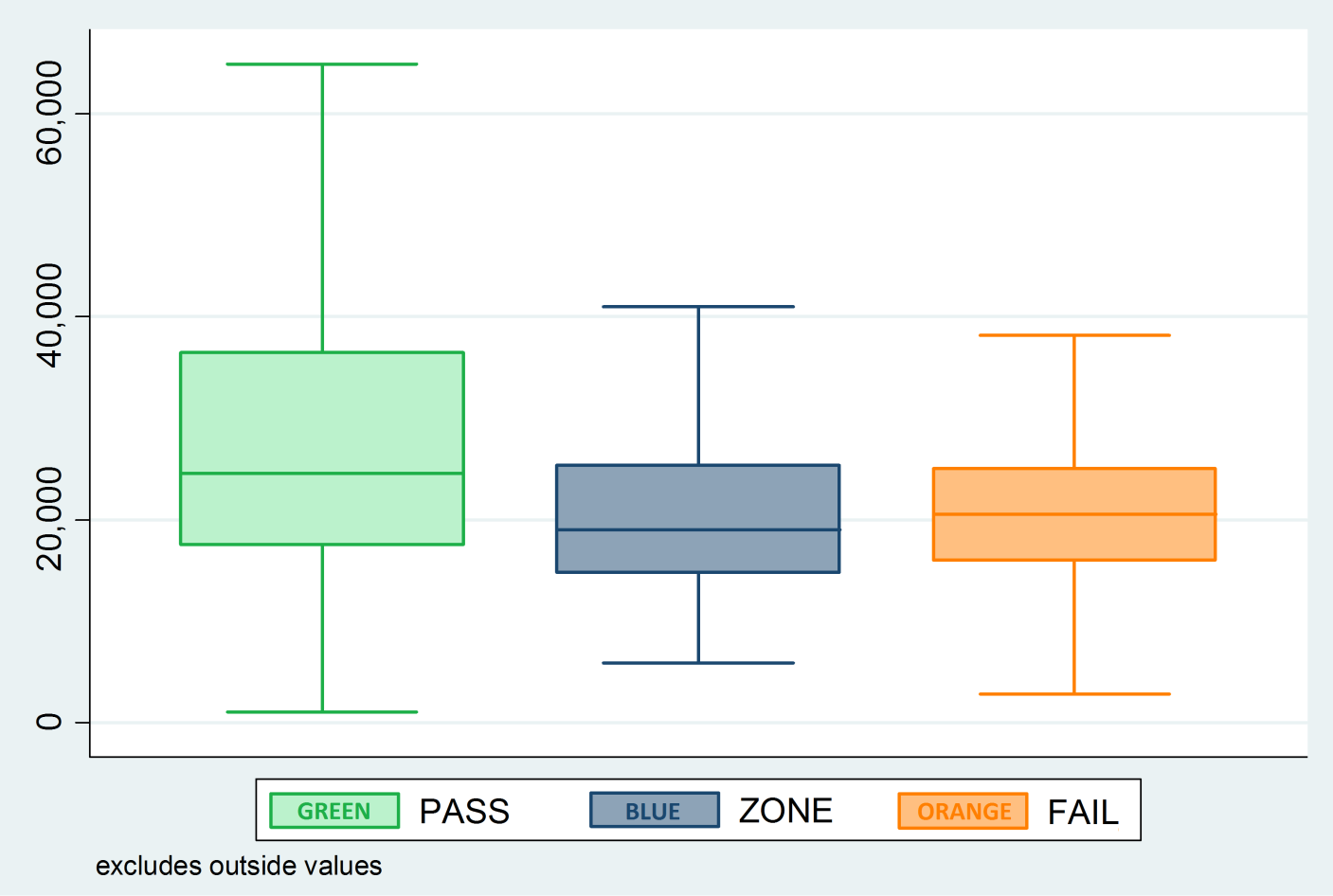 In figure 2, percentiles were lower for passing programs than for zone programs, which in turn had lower percentile values than failing programs.Figure 2. Distribution of Annual Loan Payment by 2015 DMYR Debt to Earnings results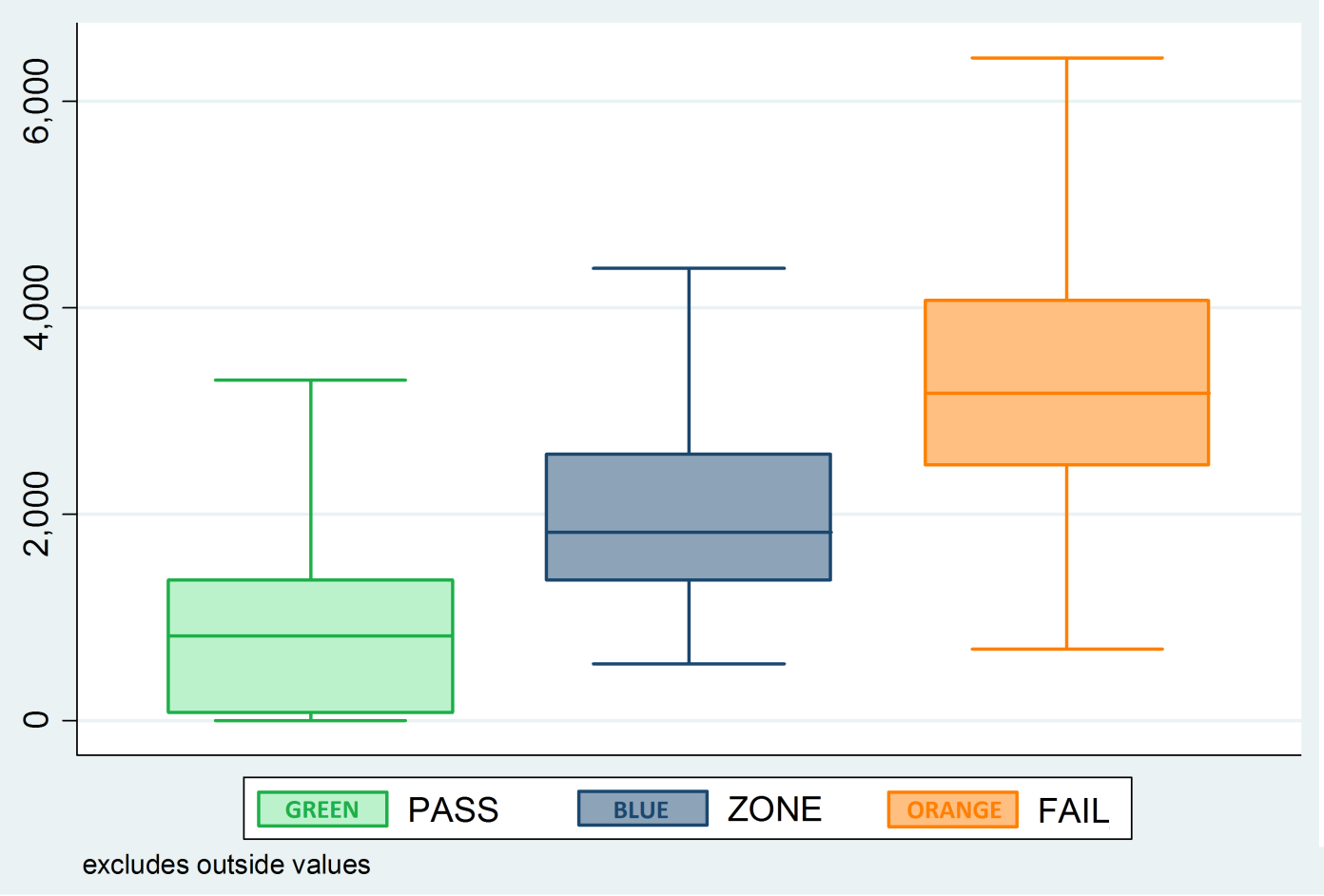 Annual Loan Payments based on non-transitional debt calculationsPassing programs are those that passed either the annual earnings rate metric or the discretionary income rate metric. Table 8 shows that 64 percent of programs that passed overall passed both the discretionary income rate and the annual earnings rate. Thirty-two percent (5% + 28%) of programs that passed overall passed the annual earnings rate but failed or were in the zone for the discretionary income rate. Approximately 4 percent passed the discretionary income rate and failed or were in the zone for the annual earnings rate.Table 8.  Passing Programs by debt to earnings RatesPercentages may not sum to 100 percent due to roundingD/E results determinations based on non-transitional ratesTable 9 shows that 78 percent of zone programs failed the discretionary income rate but were zone for annual earnings rate. Table 9.  Zone Programs Disaggregated by debt to earnings RatesPercentages may not sum to 100 percent due to roundingD/E results determinations based on non-transitional ratesDiscussionThe analyses presented in this document provide a profile of the landscape of GE programs with a focus on 2015 DMYR programs.  2015 DMYR GE programs represent a relatively small percentage of all 2015-16 GE programs (approximately 20 percent), but the 2015-16 enrollees in those programs represent a relatively high percentage of all enrollees (approximately 70 percent).  The most frequent types of 2015 DMYR programs were health related undergraduate certificate programs followed by personal and culinary services undergraduate certificate programs. These programs represented almost half of the 2015 DMYR programs. Health-related undergraduate certificate programs followed by business management bachelor degree programs had the highest enrollment count among 2015 DMYR programs.Overall, a little over 10 percent of programs failed the debt to earnings rates measure released for the 2015 DMYR with approximately 25 percent in zone or failing status. For the proprietary sector, about 15 percent of programs failed, with 37 percent in a zone or failing status. The majority of passing programs pass both measures, but more programs (1,784) failing the discretionary measure are protected by passing the annual earnings measure than the reverse (4 programs).Values rounded to the nearest 10	-Indicates not applicable, no programs in category* Suppressed for privacyValues rounded to the nearest 10-Indicates not applicable, no programs in category* Suppressed for privacyCodeDescription01Undergraduate Certificate02Associates Degree03Bachelors Degree04Post baccalaureate Certificate05Masters Degree06Doctoral Degree07First Professional Degree08Graduate CertificateCategoryDescriptionPassPrograms with an annual earnings rate less than or equal to 8 percent OR a discretionary income rate less than or equal to 20 percent.ZonePrograms that are not passing and have an annual earnings rate greater than 8 percent and less than or equal to 12 percent OR a discretionary income rate greater than 20 percent and less than or equal to 30 percent. FailPrograms with an annual earnings rate over 12 percent AND a discretionary income rate over 30 percent.  Award YearProgramsEnrollment2008-200927,6112,787,2602009-201030,6743,613,7302010-201132,9083,892,5902011-201234,2523,767,4302012-201335,0753,515,2102013-201435,9053,326,3402014-201535,3993,077,9702015-201632,9702,529,190ControlCredential LevelPercent PellPercent Zero EFCPercent  MarriedPercent IndependentPercent FemalePUBLICUNDERGRADUATE CERTIFICATE90%60%20%50%60%PUBLICPOST BACCALAUREATE CERTIFICATE60%30%20%50%70%PUBLICGRADUATE CERTIFICATE60%20%30%70%70%PRIVATEUNDERGRADUATE CERTIFICATE90%70%20%60%70%PRIVATEPOST BACCALAUREATE CERTIFICATE50%20%20%60%70%PRIVATEGRADUATE CERTIFICATE50%20%30%70%70%PROPRIETARYUNDERGRADUATE CERTIFICATE90%70%20%50%70%PROPRIETARYASSOCIATES DEGREE90%60%20%60%70%PROPRIETARYBACHELORS DEGREE90%50%30%70%70%PROPRIETARYPOST BACCALAUREATE CERTIFICATE80%40%30%80%70%PROPRIETARYMASTERS DEGREE70%30%40%80%80%PROPRIETARYDOCTORAL DEGREE50%20%50%90%70%PROPRIETARYFIRST PROFESSIONAL DEGREE60%30%20%50%60%PROPRIETARYGRADUATE CERTIFICATE70%30%40%80%80%TotalTotal90%60%20%60%70%CIP Code2-Digit CIP NamePercent of ProgramsPercent of Enrollment01AGRICULTURE, AGRICULTURE OPERATIONS, AND RELATED SCIENCES.0%20%03NATURAL RESOURCES AND CONSERVATION.10%70%04ARCHITECTURE AND RELATED SERVICES.0%40%05AREA, ETHNIC, CULTURAL, GENDER, AND GROUP STUDIES.0%-09COMMUNICATION, JOURNALISM, AND RELATED PROGRAMS.10%40%10COMMUNICATIONS TECHNOLOGIES/TECHNICIANS AND SUPPORT SERVICES.10%50%11COMPUTER AND INFORMATION SCIENCES AND SUPPORT SERVICES.10%60%12PERSONAL AND CULINARY SERVICES.40%80%13EDUCATION.10%70%14ENGINEERING.0%20%15ENGINEERING TECHNOLOGIES AND ENGINEERING-RELATED FIELDS.10%60%16FOREIGN LANGUAGES, LITERATURES, AND LINGUISTICS.0%0%19FAMILY AND CONSUMER SCIENCES/HUMAN SCIENCES.10%30%22LEGAL PROFESSIONS AND STUDIES.20%50%23ENGLISH LANGUAGE AND LITERATURE/LETTERS.20%70%24LIBERAL ARTS AND SCIENCES, GENERAL STUDIES AND HUMANITIES.10%10%25LIBRARY SCIENCE.0%20%26BIOLOGICAL AND BIOMEDICAL SCIENCES.0%*27MATHEMATICS AND STATISTICS.0%-28MILITARY SCIENCE, LEADERSHIP AND OPERATIONAL ART.0%-29MILITARY TECHNOLOGIES AND APPLIED SCIENCES.0%-30MULTI/INTERDISCIPLINARY STUDIES.10%70%31PARKS, RECREATION, LEISURE, AND FITNESS STUDIES.10%40%32BASIC SKILLS AND DEVELOPMENTAL/REMEDIAL EDUCATION.20%70%33CITIZENSHIP ACTIVITIES.0%-34HEALTH-RELATED KNOWLEDGE AND SKILLS.30%10%35INTERPERSONAL AND SOCIAL SKILLS.0%-36LEISURE AND RECREATIONAL ACTIVITIES.0%-37PERSONAL AWARENESS AND SELF-IMPROVEMENT.0%-38PHILOSOPHY AND RELIGIOUS STUDIES.0%*39THEOLOGY AND RELIGIOUS VOCATIONS.10%50%40PHYSICAL SCIENCES.0%-41SCIENCE TECHNOLOGIES/TECHNICIANS.0%10%42PSYCHOLOGY.20%60%43HOMELAND SECURITY, LAW ENFORCEMENT, FIREFIGHTING AND RELATED PROTECTIVE SERVICES.20%70%44PUBLIC ADMINISTRATION AND SOCIAL SERVICE PROFESSIONS.10%70%45SOCIAL SCIENCES.10%20%46CONSTRUCTION TRADES.20%60%47MECHANIC AND REPAIR TECHNOLOGIES/TECHNICIANS.20%60%48PRECISION PRODUCTION.20%50%49TRANSPORTATION AND MATERIALS MOVING.30%50%50VISUAL AND PERFORMING ARTS.20%60%51HEALTH PROFESSIONS AND RELATED PROGRAMS.30%70%52BUSINESS, MANAGEMENT, MARKETING, AND RELATED SUPPORT SERVICES.10%70%53HIGH SCHOOL/SECONDARY DIPLOMAS AND CERTIFICATES.0%-54HISTORY.10%60%60RESIDENCY PROGRAMS.0%-TotalTotal20%70%ControlCredential LevelProgramsPassing ProgramsZone ProgramsFailing ProgramsEnrollmentEnrollment in Passing ProgramsEnrollment in Zone ProgramsEnrollment in Failing ProgramsOverall TotalOverall Total8,650 6,422 1,325 903 1,719,540 1,160,080 345,170 214,290 PublicTotal2,493 2,479 13 1 130,250 129,670 500 70 PublicUNDERGRADUATE CERTIFICATE2,428 2,414 13 1 127,080 126,510 500 70 PublicPOST BACCALAUREATE CERTIFICATE17 17 -   -   330 330 -   -   PublicGRADUATE CERTIFICATE48 48 -   -   2,840 2,840 -   -   PrivateTotal476 375 77 24 60,700 39,840 19,680 1,180 PrivateUNDERGRADUATE CERTIFICATE405 309 75 21 57,880 37,080 19,660 1,140 PrivatePOST BACCALAUREATE CERTIFICATE27 25 2 -   510 490 20 -   PrivateGRADUATE CERTIFICATE44 41 -   3 2,320 2,270 -   40 ProprietaryTotal5,681 3,568 1,235 878 1,528,590 990,570 324,990 213,040 ProprietaryUNDERGRADUATE CERTIFICATE3,260 2,388 676 196 488,820 333,300 130,130 25,390 ProprietaryASSOCIATES DEGREE1,464 559 428 477 322,540 117,440 87,840 117,250 ProprietaryBACHELORS DEGREE598 311 108 179 491,010 329,700 95,270 66,050 ProprietaryPOST BACCALAUREATE CERTIFICATE5 5 -   -   130 130 -   -   ProprietaryMASTERS DEGREE267 232 14 21 168,390 163,130 2,240 3,020 ProprietaryDOCTORAL DEGREE47 44 3 -   31,910 30,680 1,230 -   ProprietaryFIRST PROFESSIONAL DEGREE17 8 6 3 24,050 14,470 8,270 1,300 ProprietaryGRADUATE CERTIFICATE23 21 -   2 1,740 1,710 -   30 StatusMean Program Annual EarningsMean Program Annual Loan PaymentPass $28,905  $1,056 Zone $ 20,737  $2,145 Fail $ 20,639  $3,331 All $ 26,791  $1,461 Annual Earnings Rate ResultAnnual Earnings Rate ResultAnnual Earnings Rate ResultPassZoneFailDiscretionary Income Rate Result Pass64%4%0%Discretionary Income Rate Result Zone5%N/AN/ADiscretionary Income Rate Result Fail28%N/AN/AAnnual Earnings Rate ResultAnnual Earnings Rate ResultZoneFailDiscretionary Income Rate ResultZone16%5%Discretionary Income Rate ResultFail78%n/a Appendix A. 2015 – 16 Award Year GE Program Counts by Control and 2 Digit CIPAppendix A. 2015 – 16 Award Year GE Program Counts by Control and 2 Digit CIPAppendix A. 2015 – 16 Award Year GE Program Counts by Control and 2 Digit CIPAppendix A. 2015 – 16 Award Year GE Program Counts by Control and 2 Digit CIPAppendix A. 2015 – 16 Award Year GE Program Counts by Control and 2 Digit CIPAppendix A. 2015 – 16 Award Year GE Program Counts by Control and 2 Digit CIP2-Digit CIP Code2-Digit CIP NamePublicPrivateProprietaryTotal51HEALTH PROFESSIONS AND RELATED PROGRAMS4,4077523,2498,40852BUSINESS, MANAGEMENT, MARKETING, AND RELATED SUPPORT SERVICES3,0332511,2424,52612PERSONAL AND CULINARY SERVICES986452,2583,28947MECHANIC AND REPAIR TECHNOLOGIES/TECHNICIANS1,959573142,33011COMPUTER AND INFORMATION SCIENCES AND SUPPORT SERVICES1,506746712,25115ENGINEERING TECHNOLOGIES AND ENGINEERING-RELATED FIELDS1,455302151,70013EDUCATION7553832501,38850VISUAL AND PERFORMING ARTS6291036411,37343HOMELAND SECURITY, LAW ENFORCEMENT, FIREFIGHTING AND RELATED PROTECTIVE SERVICES859363041,19948PRECISION PRODUCTION1,01326721,11146CONSTRUCTION TRADES7463011388919FAMILY AND CONSUMER SCIENCES/HUMAN SCIENCES546235061922LEGAL PROFESSIONS AND STUDIES2954622056110COMMUNICATIONS TECHNOLOGIES/TECHNICIANS AND SUPPORT SERVICES31041294431AGRICULTURE, AGRICULTURE OPERATIONS, AND RELATED SCIENCES41871243744PUBLIC ADMINISTRATION AND SOCIAL SERVICE PROFESSIONS185286327631PARKS, RECREATION, LEISURE, AND FITNESS STUDIES15814812539COMMUNICATION, JOURNALISM, AND RELATED PROGRAMS150256724242PSYCHOLOGY44679921030MULTI/INTERDISCIPLINARY STUDIES119382718449TRANSPORTATION AND MATERIALS MOVING13193417445SOCIAL SCIENCES116252016116FOREIGN LANGUAGES, LITERATURES, AND LINGUISTICS1198112814ENGINEERING73122310841SCIENCE TECHNOLOGIES/TECHNICIANS81028323ENGLISH LANGUAGE AND LITERATURE/LETTERS508248224LIBERAL ARTS AND SCIENCES, GENERAL STUDIES AND HUMANITIES628128226BIOLOGICAL AND BIOMEDICAL SCIENCES561610823NATURAL RESOURCES AND CONSERVATION513106439THEOLOGY AND RELIGIOUS VOCATIONS1564614ARCHITECTURE AND RELATED SERVICES37710545AREA, ETHNIC, CULTURAL, GENDER, AND GROUP STUDIES48305125LIBRARY SCIENCE33313740PHYSICAL SCIENCES22312654HISTORY71111927MATHEMATICS AND STATISTICS9411460RESIDENCY PROGRAMS10011129MILITARY TECHNOLOGIES AND APPLIED SCIENCES144932BASIC SKILLS AND DEVELOPMENTAL/REMEDIAL EDUCATION621934HEALTH-RELATED KNOWLEDGE AND SKILLS404838PHILOSOPHY AND RELIGIOUS STUDIES340728MILITARY SCIENCE, LEADERSHIP AND OPERATIONAL ART004436LEISURE AND RECREATIONAL ACTIVITIES310435INTERPERSONAL AND SOCIAL SKILLS100137PERSONAL AWARENESS AND SELF-IMPROVEMENT100153HIGH SCHOOL/SECONDARY DIPLOMAS AND CERTIFICATES1001Total20,499221610,25532,970Appendix B. 2015 – 16 Award Year GE Enrollment Counts by Control and 2 Digit CIPAppendix B. 2015 – 16 Award Year GE Enrollment Counts by Control and 2 Digit CIPAppendix B. 2015 – 16 Award Year GE Enrollment Counts by Control and 2 Digit CIPAppendix B. 2015 – 16 Award Year GE Enrollment Counts by Control and 2 Digit CIPAppendix B. 2015 – 16 Award Year GE Enrollment Counts by Control and 2 Digit CIPAppendix B. 2015 – 16 Award Year GE Enrollment Counts by Control and 2 Digit CIP2-Digit CIP Code2-Digit CIP NamePublicPrivateProprietaryTotal51HEALTH PROFESSIONS AND RELATED PROGRAMS161,27052,170709,050922,47052BUSINESS, MANAGEMENT, MARKETING, AND RELATED SUPPORT SERVICES51,6903,260394,550449,48012PERSONAL AND CULINARY SERVICES23,7901,770210,590236,19013EDUCATION13,1905,87097,000116,06047MECHANIC AND REPAIR TECHNOLOGIES/TECHNICIANS37,9204,89071,580114,41011COMPUTER AND INFORMATION SCIENCES AND SUPPORT SERVICES17,8401,00094,300113,16043HOMELAND SECURITY, LAW ENFORCEMENT, FIREFIGHTING AND RELATED PROTECTIVE SERVICES15,70037093,530109,61050VISUAL AND PERFORMING ARTS6,6401,91067,78076,44042PSYCHOLOGY9401,01052,47054,46044PUBLIC ADMINISTRATION AND SOCIAL SERVICE PROFESSIONS3,47020041,05044,75015ENGINEERING TECHNOLOGIES AND ENGINEERING-RELATED FIELDS12,9401,61028,49043,06048PRECISION PRODUCTION25,2602,19013,49040,94030MULTI/INTERDISCIPLINARY STUDIES1,87035031,14033,35022LEGAL PROFESSIONS AND STUDIES3,89099022,26027,14046CONSTRUCTION TRADES10,4002,3209,47024,26010COMMUNICATIONS TECHNOLOGIES/TECHNICIANS AND SUPPORT SERVICES3,0602017,98021,07019FAMILY AND CONSUMER SCIENCES/HUMAN SCIENCES11,5205008,31020,33049TRANSPORTATION AND MATERIALS MOVING2,3105509,04011,9109COMMUNICATION, JOURNALISM, AND RELATED PROGRAMS1,41424010,05011,72024LIBERAL ARTS AND SCIENCES, GENERAL STUDIES AND HUMANITIES10,1172501,23011,60023ENGLISH LANGUAGE AND LITERATURE/LETTERS2,1862,1206,84011,16031PARKS, RECREATION, LEISURE, AND FITNESS STUDIES2,1253307,3209,80045SOCIAL SCIENCES1,0513803,1804,6201AGRICULTURE, AGRICULTURE OPERATIONS, AND RELATED SCIENCES2,9901605003,66014ENGINEERING1,200201,8003,07039THEOLOGY AND RELIGIOUS VOCATIONS-1,6101,1302,7603NATURAL RESOURCES AND CONSERVATION397301,9502,40016FOREIGN LANGUAGES, LITERATURES, AND LINGUISTICS1,672302301,94054HISTORY65-1,7201,81026BIOLOGICAL AND BIOMEDICAL SCIENCES1,0601102301,41041SCIENCE TECHNOLOGIES/TECHNICIANS910--9604ARCHITECTURE AND RELATED SERVICES2801038069025LIBRARY SCIENCE300-24056027MATHEMATICS AND STATISTICS100-22033040PHYSICAL SCIENCES200-8029029MILITARY TECHNOLOGIES AND APPLIED SCIENCES-1023025032BASIC SKILLS AND DEVELOPMENTAL/REMEDIAL EDUCATION70--2405AREA, ETHNIC, CULTURAL, GENDER, AND GROUP STUDIES200--22036LEISURE AND RECREATIONAL ACTIVITIES210--22034HEALTH-RELATED KNOWLEDGE AND SKILLS70-11018028MILITARY SCIENCE, LEADERSHIP AND OPERATIONAL ART--13015060RESIDENCY PROGRAMS50--6038PHILOSOPHY AND RELIGIOUS STUDIES---*37PERSONAL AWARENESS AND SELF-IMPROVEMENT---*53HIGH SCHOOL/SECONDARY DIPLOMAS AND CERTIFICATES---*35INTERPERSONAL AND SOCIAL SKILLS---*Total430,59086,6302,011,9702,529,190Appendix C. 2015 DMYR GE Program Count by Control and 2-Digit CIPAppendix C. 2015 DMYR GE Program Count by Control and 2-Digit CIPAppendix C. 2015 DMYR GE Program Count by Control and 2-Digit CIPAppendix C. 2015 DMYR GE Program Count by Control and 2-Digit CIPAppendix C. 2015 DMYR GE Program Count by Control and 2-Digit CIPAppendix C. 2015 DMYR GE Program Count by Control and 2-Digit CIP2-Digit CIP Code2-Digit CIP NamePublicPrivateProprietaryTotal51HEALTH PROFESSIONS AND RELATED PROGRAMS1,1602442,0363,44012PERSONAL AND CULINARY SERVICES215151,3391,56952BUSINESS, MANAGEMENT, MARKETING, AND RELATED SUPPORT SERVICES1502557575047MECHANIC AND REPAIR TECHNOLOGIES/TECHNICIANS3283323659750VISUAL AND PERFORMING ARTS51933836211COMPUTER AND INFORMATION SCIENCES AND SUPPORT SERVICES19629832343HOMELAND SECURITY, LAW ENFORCEMENT, FIREFIGHTING AND RELATED PROTECTIVE SERVICES117315427446CONSTRUCTION TRADES123177221248PRECISION PRODUCTION14884019615ENGINEERING TECHNOLOGIES AND ENGINEERING-RELATED FIELDS531612119013EDUCATION40389617422LEGAL PROFESSIONS AND STUDIES161311013910COMMUNICATIONS TECHNOLOGIES/TECHNICIANS AND SUPPORT SERVICES42596549TRANSPORTATION AND MATERIALS MOVING344226019FAMILY AND CONSUMER SCIENCES/HUMAN SCIENCES285195242PSYCHOLOGY55374731PARKS, RECREATION, LEISURE, AND FITNESS STUDIES11293144PUBLIC ADMINISTRATION AND SOCIAL SERVICE PROFESSIONS62233109COMMUNICATION, JOURNALISM, AND RELATED PROGRAMS21212401AGRICULTURE, AGRICULTURE OPERATIONS, AND RELATED SCIENCES14152023ENGLISH LANGUAGE AND LITERATURE/LETTERS05131830MULTI/INTERDISCIPLINARY STUDIES4291524LIBERAL ARTS AND SCIENCES, GENERAL STUDIES AND HUMANITIES9031245SOCIAL SCIENCES234939THEOLOGY AND RELIGIOUS VOCATIONS033641SCIENCE TECHNOLOGIES/TECHNICIANS303603NATURAL RESOURCES AND CONSERVATION113534HEALTH-RELATED KNOWLEDGE AND SKILLS103432BASIC SKILLS AND DEVELOPMENTAL/REMEDIAL EDUCATION112414ENGINEERING004404ARCHITECTURE AND RELATED SERVICES012316FOREIGN LANGUAGES, LITERATURES, AND LINGUISTICS300354HISTORY002226BIOLOGICAL AND BIOMEDICAL SCIENCES010138PHILOSOPHY AND RELIGIOUS STUDIES010125LIBRARY SCIENCE1001Total2,4934765,6818,650Appendix D. 2015 DMYR GE Enrollment Count by Control and 2 Digit CIPAppendix D. 2015 DMYR GE Enrollment Count by Control and 2 Digit CIPAppendix D. 2015 DMYR GE Enrollment Count by Control and 2 Digit CIPAppendix D. 2015 DMYR GE Enrollment Count by Control and 2 Digit CIPAppendix D. 2015 DMYR GE Enrollment Count by Control and 2 Digit CIPAppendix D. 2015 DMYR GE Enrollment Count by Control and 2 Digit CIP2-Digit CIP Code2-Digit CIP NamePublicPrivateProprietaryTotal51HEALTH PROFESSIONS AND RELATED PROGRAMS.71,63041,580556,680669,89052BUSINESS, MANAGEMENT, MARKETING, AND RELATED SUPPORT SERVICES.8,4801,200321,620331,31012PERSONAL AND CULINARY SERVICES.11,150990169,940182,07013EDUCATION.3,5502,38070,17076,10043HOMELAND SECURITY, LAW ENFORCEMENT, FIREFIGHTING AND RELATED PROTECTIVE SERVICES.4,5308069,50074,12047MECHANIC AND REPAIR TECHNOLOGIES/TECHNICIANS.11,9404,25057,29073,49011COMPUTER AND INFORMATION SCIENCES AND SUPPORT SERVICES.9004063,67064,61050VISUAL AND PERFORMING ARTS.2801,25043,75045,28042PSYCHOLOGY.16028030,64031,08044PUBLIC ADMINISTRATION AND SOCIAL SERVICE PROFESSIONS.1902030,27030,48014ENGINEERING TECHNOLOGIES AND ENGINEERING-RELATED FIELDS.1,1301,32021,47023,92030MULTI/INTERDISCIPLINARY STUDIES.1202021,95022,08048PRECISION PRODUCTION.7,8501,4509,91019,21022LEGAL PROFESSIONS AND STUDIES.58022013,72014,52046CONSTRUCTION TRADES.3,6401,6708,94014,26010COMMUNICATIONS TECHNOLOGIES/TECHNICIANS AND SUPPORT SERVICES.20*10,49010,51023ENGLISH LANGUAGE AND LITERATURE/LETTERS.-2,1205,1907,30049TRANSPORTATION AND MATERIALS MOVING.1,1004704,7706,34019FAMILY AND CONSUMER SCIENCES/HUMAN SCIENCES.1,010804,6805,7709COMMUNICATION, JOURNALISM, AND RELATED PROGRAMS.110304,6204,75031PARKS, RECREATION, LEISURE, AND FITNESS STUDIES.***4,1403NATURAL RESOURCES AND CONSERVATION.20301,6501,70039THEOLOGY AND RELIGIOUS VOCATIONS.-8206801,50024LIBERAL ARTS AND SCIENCES, GENERAL STUDIES AND HUMANITIES.1,310-201,33054HISTORY.--1,0501,05045SOCIAL SCIENCES.8013069090015ENGINEERING.--6106101AGRICULTURE, AGRICULTURE OPERATIONS, AND RELATED SCIENCES.3301001505804ARCHITECTURE AND RELATED SERVICES.-*30030032BASIC SKILLS AND DEVELOPMENTAL/REMEDIAL EDUCATION.***16025LIBRARY SCIENCE.90--9041SCIENCE TECHNOLOGIES/TECHNICIANS.*-*6016FOREIGN LANGUAGES, LITERATURES, AND LINGUISTICS.40--4034HEALTH-RELATED KNOWLEDGE AND SKILLS.*-**26BIOLOGICAL AND BIOMEDICAL SCIENCES.-*-*38PHILOSOPHY AND RELIGIOUS STUDIES.-*-*Total130,25060,7001,528,5901,719,540